Publicado en Barcelona el 01/10/2019 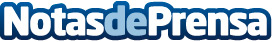 La empresa Kusi Wawa es pionera en ofrecer una solución al factor emocional de los cólicos del lactanteKusi Wawa es una empresa española con sede en la provincia de Barcelona que ha conseguido posicionar su producto como referente hasta en 8 países distintosDatos de contacto:Carlos Fernández628940299Nota de prensa publicada en: https://www.notasdeprensa.es/la-empresa-kusi-wawa-es-pionera-en-ofrecer-una_1 Categorias: Nacional Medicina Industria Farmacéutica Sociedad Infantil Consumo http://www.notasdeprensa.es